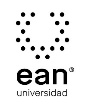 FICHA TÉCNICA DE CONSTRUCCIÓN DEL ÍTEMFICHA TÉCNICA DE CONSTRUCCIÓN DEL ÍTEMNo. Ítem: 1No. Ítem: 1No. Ítem: 1DATOS DEL ÍTEMDATOS DEL ÍTEMDATOS DEL AUTORPrograma académico: Programa académico: Prueba: Contabilidad FinancieraPrueba: Contabilidad FinancieraPrueba: Contabilidad FinancieraPrueba: Contabilidad FinancieraPrueba: Contabilidad FinancieraPrueba: Contabilidad FinancieraÍTEM: COMPETENCIA ESPECÍFICA, CONTEXTO, ENUNCIADO Y OPCIONES DE RESPUESTAÍTEM: COMPETENCIA ESPECÍFICA, CONTEXTO, ENUNCIADO Y OPCIONES DE RESPUESTAÍTEM: COMPETENCIA ESPECÍFICA, CONTEXTO, ENUNCIADO Y OPCIONES DE RESPUESTACompetencia específica señalada en el syllabus, que evalúa este ítem:Competencia específica señalada en el syllabus, que evalúa este ítem:Competencia específica señalada en el syllabus, que evalúa este ítem:CONTEXTO - Caso - situación problémica:Usted, como Gerente Financiero de la empresa Productora Colombiana de Motocicletas de Lujo, observa como realizaciones del año 2011 una cifra de ventas de $ 2.435 millones. Sin embargo, además verifica que después de cerrados los registros para preparar los Estados Financieros, se recibió una factura que por error no había sido registrada en el sistema y por lo tanto no estaba contabilizada. Esta venta de una unidad se realizó de contado por $ 20 millones el último día de ventas de 2011. Para corregir este error y registrar correctamente la transacción, la empresa deberá realizar el correspondiente registro que afectará varias cuentas.CONTEXTO - Caso - situación problémica:Usted, como Gerente Financiero de la empresa Productora Colombiana de Motocicletas de Lujo, observa como realizaciones del año 2011 una cifra de ventas de $ 2.435 millones. Sin embargo, además verifica que después de cerrados los registros para preparar los Estados Financieros, se recibió una factura que por error no había sido registrada en el sistema y por lo tanto no estaba contabilizada. Esta venta de una unidad se realizó de contado por $ 20 millones el último día de ventas de 2011. Para corregir este error y registrar correctamente la transacción, la empresa deberá realizar el correspondiente registro que afectará varias cuentas.CONTEXTO - Caso - situación problémica:Usted, como Gerente Financiero de la empresa Productora Colombiana de Motocicletas de Lujo, observa como realizaciones del año 2011 una cifra de ventas de $ 2.435 millones. Sin embargo, además verifica que después de cerrados los registros para preparar los Estados Financieros, se recibió una factura que por error no había sido registrada en el sistema y por lo tanto no estaba contabilizada. Esta venta de una unidad se realizó de contado por $ 20 millones el último día de ventas de 2011. Para corregir este error y registrar correctamente la transacción, la empresa deberá realizar el correspondiente registro que afectará varias cuentas.ENUNCIADO:Usted, como Gerente Financiero, conoce que una de las cuentas que deberá ser afectada será:ENUNCIADO:Usted, como Gerente Financiero, conoce que una de las cuentas que deberá ser afectada será:ENUNCIADO:Usted, como Gerente Financiero, conoce que una de las cuentas que deberá ser afectada será:Opciones de respuestaa. La cartera comercial (Cuentas por cobrar a clientes).b. El costo del Producto Vendido.c. El Inventario final de producción en proceso.d. Cuentas por pagar a proveedores.Opciones de respuestaa. La cartera comercial (Cuentas por cobrar a clientes).b. El costo del Producto Vendido.c. El Inventario final de producción en proceso.d. Cuentas por pagar a proveedores.Opciones de respuestaa. La cartera comercial (Cuentas por cobrar a clientes).b. El costo del Producto Vendido.c. El Inventario final de producción en proceso.d. Cuentas por pagar a proveedores.Opciones de respuestaa. La cartera comercial (Cuentas por cobrar a clientes).b. El costo del Producto Vendido.c. El Inventario final de producción en proceso.d. Cuentas por pagar a proveedores.Opciones de respuestaa. La cartera comercial (Cuentas por cobrar a clientes).b. El costo del Producto Vendido.c. El Inventario final de producción en proceso.d. Cuentas por pagar a proveedores.Opciones de respuestaa. La cartera comercial (Cuentas por cobrar a clientes).b. El costo del Producto Vendido.c. El Inventario final de producción en proceso.d. Cuentas por pagar a proveedores.Opciones de respuestaa. La cartera comercial (Cuentas por cobrar a clientes).b. El costo del Producto Vendido.c. El Inventario final de producción en proceso.d. Cuentas por pagar a proveedores.Opciones de respuestaa. La cartera comercial (Cuentas por cobrar a clientes).b. El costo del Producto Vendido.c. El Inventario final de producción en proceso.d. Cuentas por pagar a proveedores.Opciones de respuestaa. La cartera comercial (Cuentas por cobrar a clientes).b. El costo del Producto Vendido.c. El Inventario final de producción en proceso.d. Cuentas por pagar a proveedores.JUSTIFICACIÓN DE OPCIONES DE RESPUESTAJUSTIFICACIÓN DE OPCIONES DE RESPUESTAJUSTIFICACIÓN DE OPCIONES DE RESPUESTAPor qué NO es a: Porque la operación de venta fue de contado.Por qué NO es a: Porque la operación de venta fue de contado.Por qué NO es a: Porque la operación de venta fue de contado.Por qué NO es c: Porque el producto en proceso no es apto para ser vendido, no se relaciona con el hecho económico descrito.Por qué NO es c: Porque el producto en proceso no es apto para ser vendido, no se relaciona con el hecho económico descrito.Por qué NO es c: Porque el producto en proceso no es apto para ser vendido, no se relaciona con el hecho económico descrito.Por qué NO es d: Porque es una cuenta que no está relacionada con el hecho económico que debe registrarse.Por qué NO es d: Porque es una cuenta que no está relacionada con el hecho económico que debe registrarse.Por qué NO es d: Porque es una cuenta que no está relacionada con el hecho económico que debe registrarse.CLAVE Y JUSTIFICACIÓN.
La clave es b porque: En la operación de venta debe registrarse el costo de ventas o costo del producto vendido en las cuentas de resultado.CLAVE Y JUSTIFICACIÓN.
La clave es b porque: En la operación de venta debe registrarse el costo de ventas o costo del producto vendido en las cuentas de resultado.CLAVE Y JUSTIFICACIÓN.
La clave es b porque: En la operación de venta debe registrarse el costo de ventas o costo del producto vendido en las cuentas de resultado.ESPECIFICACIONES DE DISEÑO: DIBUJOS, ECUACIONES Y / O GRÁFICOS:ESPECIFICACIONES DE DISEÑO: DIBUJOS, ECUACIONES Y / O GRÁFICOS:ESPECIFICACIONES DE DISEÑO: DIBUJOS, ECUACIONES Y / O GRÁFICOS: